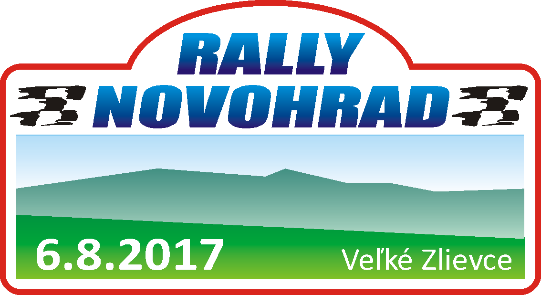 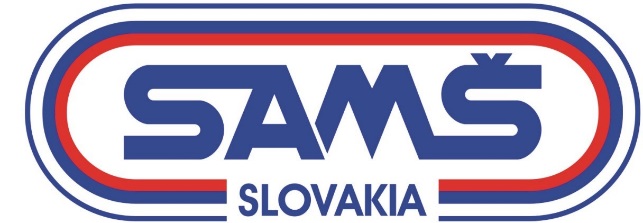 Prihláška na voľný pohár Rally Novohrad 6.8.20174.seriálový pretek pohára Júliusa BystrianskehoMeno jazdca:			Priezvisko jazdca:		 Auto:					 Kategória:				 Vyplnenú a uloženú prihlášku odošlite e-mailom na hobbyrallycup@azet.sk